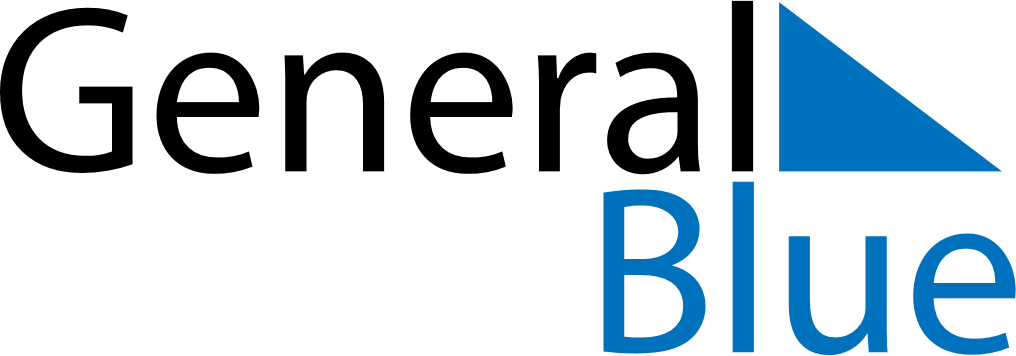 Iceland 2028 HolidaysIceland 2028 HolidaysDATENAME OF HOLIDAYJanuary 1, 2028SaturdayNew Year’s DayJanuary 6, 2028ThursdayEpiphanyJanuary 21, 2028FridayBóndadagurFebruary 18, 2028FridayWoman’s DayFebruary 28, 2028MondayBolludagurFebruary 29, 2028TuesdaySprengidagurMarch 1, 2028WednesdayAsh WednesdayApril 9, 2028SundayPalm SundayApril 13, 2028ThursdayMaundy ThursdayApril 14, 2028FridayGood FridayApril 16, 2028SundayEaster SundayApril 17, 2028MondayEaster MondayApril 20, 2028ThursdayFirst Day of SummerMay 1, 2028MondayLabour DayMay 14, 2028SundayMother’s DayMay 25, 2028ThursdayAscension DayJune 4, 2028SundayPentecostJune 4, 2028SundayThe Seamen’s DayJune 5, 2028MondayWhit MondayJune 17, 2028SaturdayIcelandic National DayAugust 7, 2028MondayCommerce DayOctober 21, 2028SaturdayFirst Day of WinterNovember 16, 2028ThursdayIcelandic Language DayDecember 23, 2028SaturdaySt Þorlákur’s DayDecember 24, 2028SundayChristmas EveDecember 25, 2028MondayChristmas DayDecember 26, 2028TuesdayBoxing DayDecember 31, 2028SundayNew Year’s Eve